ΣΥΛΛΟΓΟΣ ΕΚΠΑΙΔΕΥΤΙΚΩΝ Π. Ε.                    Μαρούσι  22 – 1 – 2024                                                                                                                  ΑΜΑΡΟΥΣΙΟΥ                                                   Αρ. Πρ.: 35Ταχ. Δ/νση: Μαραθωνοδρόμου 54                                             Τ. Κ. 15124 Μαρούσι                                                            Τηλ.: 2108020788 Fax:2108020788                                                       Πληροφ.: Δ. Πολυχρονιάδης 6945394406                                                                                     Email:syll2grafeio@gmail.com                                           Δικτυακός τόπος: http//: www.syllogosekpaideutikonpeamarousiou.grΠΡΟΣ: ΤΑ ΜΕΛΗ ΤΟΥ ΣΩΜΑΤΕΙΟΥ ΜΑΣΚοινοποίηση: ΥΠΑΙΘΑ, Δ.Ο.Ε., Συλλόγους Εκπ/κών Π. Ε. της χώραςΘέμα: « Με τη μαζική μας συμμετοχή στην Απεργία – Αποχή μπλοκάρουμε και την Α2 φάση της αξιολόγησης». Συναδέλφισσες/-οιΤο Υπουργείο Παιδείας προωθεί την αξιολόγηση στο ευρύτερο πλαίσιο της εμπορευματοποίησης της εκπαίδευσης, της κατηγοριοποίησης των σχολικών μονάδων και της υποταγής των εκπαιδευτικών. Έτσι, ανοίγει και την πλατφόρμα για το πεδίο Α2 της ατομικής αξιολόγησης. Από την πλευρά μας, χωρίς να ξεχωρίζουμε κανένα συνάδελφο και καμιά συναδέλφισσα, καλούμε όλους και όλες τους/τις εκπαιδευτικούς  να δώσουμε ενωμένοι αυτή τη μάχη σαν ένας άνθρωπος,  συνεχίζουμε τον ανυποχώρητο αγώνα για την ακύρωση της αξιολόγησης, υπερασπιζόμαστε το δικαίωμα όλων των παιδιών στη δημόσια δωρεάν εκπαίδευση, απαιτούμε άμεση και ακώλυτη μονιμοποίηση όλων των νεοδιόριστων, διαφυλάσσουμε τα δικαιώματά μας και τη δημοκρατία στους Συλλόγους Διδασκόντων.Καλούμε:Τις/τους νεοδιόριστες/-ους συναδέλφους να μαζικοποιήσουν ακόμα περισσότερο τη συμμετοχή τους στην Απεργία – Αποχή (ΑΑ). Όσες/-οι δεν έχουν ακόμα υπογράψει τη δήλωση συμμετοχής στην ΑΑ να το πράξουν άμεσα.Τις/τους Προϊσταμένες/-ους Νηπιαγωγείων και Διευθύντριες/-ντές Δημοτικών Σχολείων να συμμετέχουν καθολικά στην ΑΑ από κάθε διαδικασία αξιολόγησης που έχει κηρύξει η ΔΟΕ. Όλες/-ους τις/τους συναδέλφους να υπερασπίσουν το δημόσιο δωρεάν σχολείο, την ισότητα και την δημοκρατία στους συλλόγους διδασκόντων και να ταχθούν με τον αγώνα που δίνει όλος ο κλάδος! Το διακύβευμα είναι ύψιστης σημασίας και αφορά πρώτα απ’ όλα το σχολείο και τον ίδιο τον κοινωνικό και παιδαγωγικό ρόλο του εκπαιδευτικού.Ξεκινά από εδώ και πέρα μια περίοδος με τους/τις Διευθυντές/-ντριες και τις Προϊσταμένες να καλούνται από το ΥΠΑΙΘΑ να πάρουν τον ρόλο του αξιολογητή των συναδέλφων/-ισσών τους και να βρεθούν απέναντί τους. Οι συναδέλφισσες και συνάδελφοι Διευθύντριες/-ντές και Προϊσταμένες έχουν τη δυνατότητα της μαζικής συμμετοχής στην ΑΑ και της ακύρωσης στην πράξη αυτού του σχεδίου.Το επόμενο διάστημα, σε συνεννόηση με τους υπόλοιπους Συλλόγους Εκπ/κών Π. Ε. και ΕΛΜΕ θα συντονιστούμε για να συνδιοργανώσουμε μια μεγάλη συγκέντρωση σε κλειστό χώρο στο παραπάνω πλαίσιο.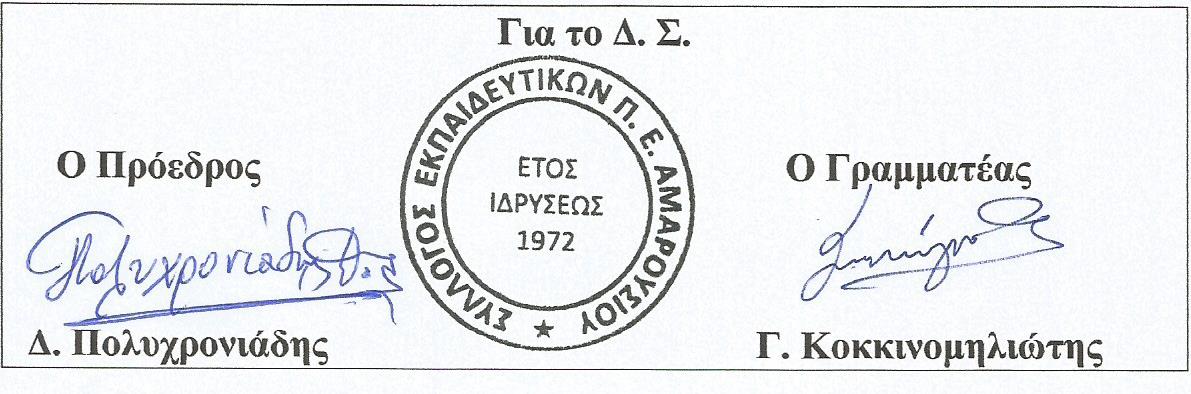 ΥΓ. Παραθέτουμε σχετικό δημοσίευμα του e-wall αναφορικά με την νικηφόρα μάχη που δίνει ο κλάδος μας ενάντια στην «αξιολόγηση». https://e-wall.net/51408/patonei-i-axiologisi-10-symmetochi-stin-attiki-i-periochi-me-tin-megalyteri-symmetochi-ftanei-molis-sto-40/Πατώνει η αξιολόγηση – 10% συμμετοχή στην Αττική, η περιοχή με την μεγαλύτερη συμμετοχή καταγράφει ποσοστό μόλις 40% Από E-wall NewsΔημοσιεύθηκε στο 21 Ιανουαρίου 2024 Η αποτυχία εφαρμογής του έτσι κι αλλιώς εν πολλοίς ανεφάρμοστου νόμου 4823/2021 για την ατομική αξιολόγηση είναι στις περισσότερες περιοχές προφανής. Τρία χρόνια μετά την ψήφιση του νόμου, οι προσπάθειες της διοίκησης να επιβάλουν τον νόμο των αξιολογητών πέφτουν, όπως φαίνεται, στο κενό και επικρατεί η κοινή διαπίστωση ότι η αξιολόγηση «δεν περνά». Δεν αποτελεί όμως μόνο διαπίστωση των εκπαιδευτικών, της ομοσπονδίας ή κάποιων σωματείων, αλλά συνομολογείται από την ίδια την διοίκηση της εκπαίδευσης. Πρώτη παραδοχή από πλευράς υπουργείου ήταν όταν κατά τη δια ζώσης συνάντηση των συμβούλων/επιθεωρητών εκπαίδευσης στο αμφιθέατρο του υπουργείου παιδείας, στην αρχή της σχολικής χρονιάς γνωστός γραμματέας του υπουργείου, απευθυνόμενος στους συμβούλους τους είπε: «Τόσο καιρό και ακόμα δεν μπορείτε να αξιολογήσετε τους νεοδιόριστους». Δεύτερη σιωπηλή παραδοχή της ηγεσίας είναι ότι δεν έχει δώσει τόσο καιρό κανένα απολύτως στοιχείο για την πορεία της αξιολόγησης, για την ακρίβεια δεν είχε καν ζητήσει ενημέρωση για τη συμμετοχή από τους συμβούλους της, μέχρι πριν από μια εβδομάδα. Προ εβδομάδας όμως ζητήθηκαν στοιχεία από τους αξιολογητές τα οποία όπως φαίνεται δεν χαροποίησαν καθόλου τη διοίκηση και οδήγησαν στην τρίτη παραδοχή κατά την τηλεδιάσκεψη του ΥΠΑΙΘΑ της 18ης Ιανουαρίου. Εκεί λοιπόν σύμφωνα με την ενημέρωση από το μέλος  του Δ.Σ. της ΔΟΕ Ντίνα Ρέππα, ειπώθηκε ότι « οι αριθμοί οφείλουν να αυξηθούν…τώρα στην καλύτερή μας περιφέρεια έχει αξιολογηθεί το 40% των νεοδιόριστων, ενώ στην Αττική είμαστε μόλις στο 10%».  Και όλα αυτά ενώ επί 3 έτη η αξιολόγηση έχει στοχεύσει μόνο στους νεοδιόριστους τους οποίους υποτίθεται το υπουργείο κρατά και υπό τον ψευτο-εκβιασμό της έκδοσης των διαπιστωτικών πράξεων μονιμοποίησης. Ένας εκβιασμός ψεύτικος όπως έχει τεκμηριωθεί αναλυτικά και εδώ: «Το ζήτημα της Μονιμοποίησης των Νεοδιόριστων», καθώς εν ολίγης οι νεοδιόριστοι ανεξαρτήτως της διαπιστωτικής πράξης, είναι πλήρως μονιμοποιημένοι, τακτικοί δημόσιοι υπάλληλοι, με ακριβώς τα ίδια δικαιώματα και προστασίες του νόμου με όσους παλαιότερους έχουν διαπιστωτική πράξη μονιμοποίησης. Σκεφτείτε ωστόσο πόσο θα πάτωναν οι απόπειρες αξιολόγησης εάν επιχειρούσαν να βαθμολογήσουν και παλαιούς εκπαιδευτικούς για τους οποίους δεν έχει εφευρεθεί ακόμη κανένα τυράκι και κανένα μαστίγιο. Σε κάθε περίπτωση ο αγώνας που ομόφωνα κήρυξε ο εκπαιδευτικός κλάδος μέσω της Απεργίας/Αποχής μοιάζει να βαίνει νικηφόρος, τουλάχιστον μέχρι στιγμής, την ώρα που το υπουργείο διολισθαίνει σε περαιτέρω ατοπήματα λεκτικά αυτή τη φορά, όπως το σχόλιο που ακούστηκε από επίσημα χείλη, επίσης στην περιβόητη τηλεδιάσκεψη της 18ης Γενάρη για την αξιολόγηση. Αφορούσε το ρόλο των σχολικών συμβούλων και επιβεβαιώνει τη διαπίστωση ότι δεν υπάρχουν σύμβουλοι, αλλά η σωστή λέξη είναι επιθεωρητές. Ειπώθηκε λοιπόν(σύμφωνα με το μέλος του Δ.Σ. της Δ.Ο.Ε.) προς τους «συμβούλους» ότι: « ο ρόλος σας είναι συμβουλευτικός, αλλά τώρα η αξιολόγηση είναι η πρώτη σας προτεραιότητα… όλα τα υπόλοιπα παγώνουν». Το ξέραμε όλοι βέβαια αλλά όταν ακούγεται και από το βήμα…είναι αλλιώς…

Πηγή: https://e-wall.net/51408/patonei-i-axiologisi-10-symmetochi-stin-attiki-i-periochi-me-tin-megalyteri-symmetochi-ftanei-molis-sto-40/